V 5 – Messung der Kohlenstoffdioxid KonzentrationMaterialien: 		Cobra 4 CO2 Gasprüfer von PHYWE, Laptop mit dem Programm MeasureChemikalien:		- Durchführung: 		Mit dem Gasprüfer wird die Kohlenstoffdioxid Konzentration im Raum, im Freien und vom Atem gemessen und verglichen. Beobachtung:		Deutung:		Im Raum ist die Kohlenstoffdioxid Konzentration höher als draußen, da mehrere Menschen schon den Sauerstoff im Raum eingeatmet und Kohlenstoffdioxid ausgeatmet haben. Da wir mit dem Atem Kohlenstoffdioxid aus dem Körper scheiden, ist in diesem die Konzentration am höchsten. Im Abzug im Labor, wo die Luft ausgesaugt wird, ist die Konzentration am niedrigsten.Entsorgung:		Es gibt keine Chemikalien, die entsorgt werden müssen. Literatur:		Für diesen Versuch wurde keine Literatur zur Rate gezogen.   GefahrenstoffeGefahrenstoffeGefahrenstoffeGefahrenstoffeGefahrenstoffeGefahrenstoffeGefahrenstoffeGefahrenstoffeGefahrenstoffeKohlenstoffdioxidKohlenstoffdioxidKohlenstoffdioxidH: 280H: 280H: 280P: 403P: 403P: 403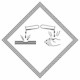 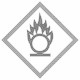 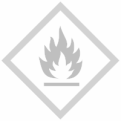 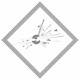 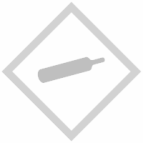 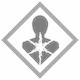 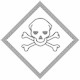 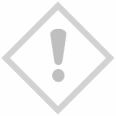 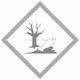 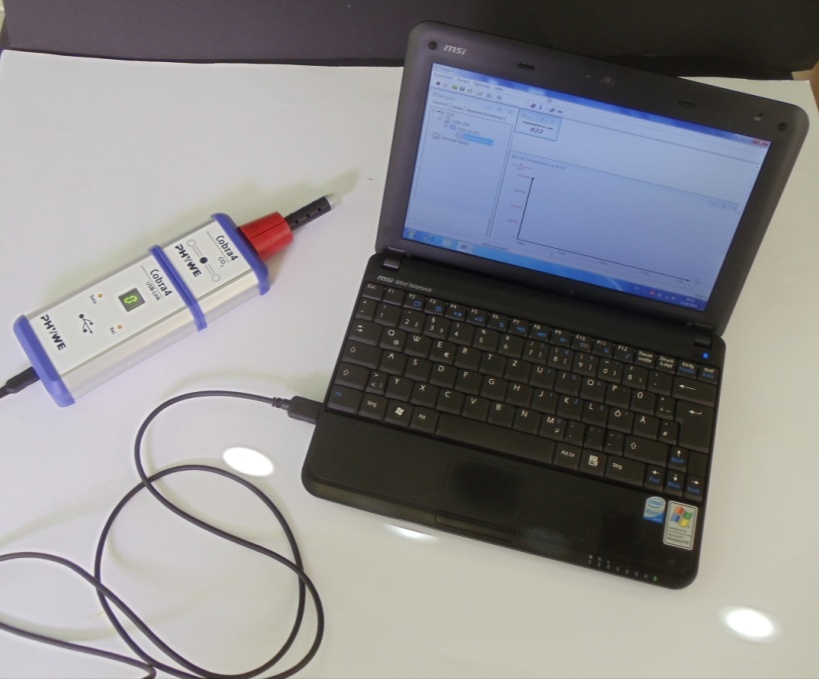 Abbildung : Cobra 4 Gasprüfer mit Laptop (Programm Measure).OrtKonzentration von CO2 (g) (ppm)Im Raum1850Im Freien955Atem8273Im Abzug(Labor)192